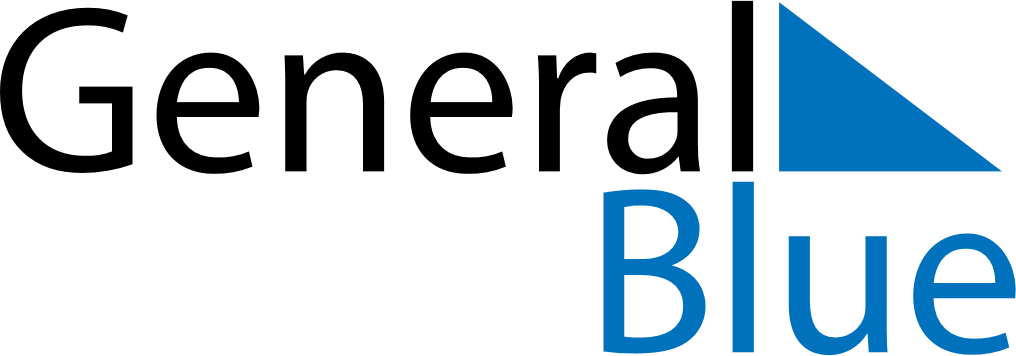 October 2027October 2027October 2027BangladeshBangladeshSundayMondayTuesdayWednesdayThursdayFridaySaturday123456789Durga Puja10111213141516171819202122232425262728293031